ПРОЕКТ                                     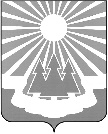 Администрация
муниципального образования
 «Светогорское городское поселение»  
Выборгского района Ленинградской областиПОСТАНОВЛЕНИЕВ соответствии со ст.179 Бюджетного кодекса РФ, руководствуясь Постановлением администрации от 12.09.2013 №255 «Об утверждении Порядка разработки, реализации 
и оценки эффективности муниципальных программ МО «Светогорское городское поселение» 
(в редакции постановлений администрации от 30.09.2013 № 265, от 15.10.2015 № 384, 
от 10.02.2020 №59, от 20.04.2020 № 200, от 30.07.2020 № 377), администрация 
МО "Светогорское городское поселение"п о с т а н о в л я е т:Внести в постановление администрации от 08.10.2020 № 489 «Об утверждении муниципальной программы «Формирование городской среды и обеспечение качественным жильём граждан на территории МО «Светогорское городское поселение» (в редакции постановлений администрации от 04.03.2021 года №103, от 29.04.2021 года №245,
от 24.06.2021 года №308, от 08.07.2021 года №335, от 18.08.2021 №377, от 16.09.2021 № 403, от 28.10.2021 №460, от 25.11.2021 №508) (далее - Программа) изменения согласно приложению к настоящему постановлению.Опубликовать настоящее Постановление в газете «Вуокса», в сетевом издании «Официальный вестник муниципальных правовых актов органов местного самоуправления муниципального образования «Выборгский район» Ленинградской области» (npavrlo.ru) 
и разместить на официальном сайте МО "Светогорское городское поселение"
(mo-svetogorsk.ru).Контроль за исполнением настоящего постановления возложить на заместителя главы администрации О. А. Себеженкова.Глава администрации									Е.Е. ЦойИсполнитель: В. И. ОксСогласовано: О. А. Себеженков 	Л.А. Андреева	Н.В. Ковшарь	Г.Е. Горюнова 	К.С. ШемчукРазослано.: в дело, ОГХ, СФ, СЭР МЗ, СБУ, ОУИ, пресс-центр «Вуокса», сайт, регистр МНПА, официальный вестникПриложениек постановлению от «___» _______ 2021 года № ___Изменения,которые вносятся в постановление администрации от  08.10.2020 года № 489 «Об утверждении муниципальной программы «Формирование городской среды и обеспечение качественным жильём граждан на территории МО «Светогорское городское поселение»В приложении (муниципальная программа «Формирование городской среды и обеспечение качественным жильём граждан на территории МО «Светогорское городское поселение» далее - Программа):В паспорте муниципальной Программы:позицию «Объёмы бюджетных ассигнований муниципальной программы» изложить в следующей редакции: Раздел 3. Перечень целевых индикаторов, показателей муниципальной программы и подпрограмм, их значения по годам реализации дополнить пунктом: Раздел 4. Порядок сбора информации и методика расчета показателей и индикаторов муниципальной программы дополнить пунктом:в разделе 5.1 в паспорте Подпрограммы «Повышение уровня благоустройства территорий населённых пунктов» позицию «Объемы бюджетных ассигнований подпрограммы» изложить в следующей редакции:5.	в разделе 5.2 в паспорте Подпрограммы «Формирование комфортной городской среды» позицию «Объемы ассигнований Подпрограммы (по годам реализации и в разрезе источников финансирования» изложить в следующей редакции:в разделе 5.3 в паспорте Подпрограммы «Обеспечение качественным жильем граждан»: позицию «Объемы бюджетных ассигнований подпрограммы» изложить в следующей редакции:в разделе 5.4 в паспорте Подпрограммы «Обеспечение устойчивого функционирования и развития коммунальной и инженерной инфраструктуры и повышение энергоэффективности»: позицию «Объемы бюджетных ассигнований подпрограммы» изложить в следующей редакции: В план реализации мероприятий программы «Формирование городской среды и обеспечение качественным жильём граждан на территории МО «Светогорское городское поселение» внести следующие изменения:План реализации мероприятий программы «Формирование городской среды и обеспечение качественным жильём граждан на территории МО «Светогорское городское поселение»№О внесении изменений в постановление администрации от 08.10.2020 года № 489 
«Об утверждении муниципальной программы  «Формирование городской среды 
и обеспечение качественным жильём граждан на территории МО «Светогорское городское поселение»О внесении изменений в постановление администрации от 08.10.2020 года № 489 
«Об утверждении муниципальной программы  «Формирование городской среды 
и обеспечение качественным жильём граждан на территории МО «Светогорское городское поселение»О внесении изменений в постановление администрации от 08.10.2020 года № 489 
«Об утверждении муниципальной программы  «Формирование городской среды 
и обеспечение качественным жильём граждан на территории МО «Светогорское городское поселение»О внесении изменений в постановление администрации от 08.10.2020 года № 489 
«Об утверждении муниципальной программы  «Формирование городской среды 
и обеспечение качественным жильём граждан на территории МО «Светогорское городское поселение»Объемы бюджетных ассигнований   
муниципальной программыВсего на реализацию программных мероприятий предусмотрено выделение денежных средств – 263 714 116,32 руб., из них: Федеральный бюджет– 9 036 634,32 руб., бюджет ЛО – 56 179 397,68 руб., бюджет МО – 198 498 084,32 руб., в том числе по годам:2021 год – 108 615 778,40 руб., из них: Федеральный бюджет - 
9 036 634,32 руб., бюджет ЛО – 48 315 397,68 руб., бюджет МО - 
51 263 746,40 руб.2022 год – 40 042 337,92 руб., из них: Федеральный бюджет – 0,00 руб., бюджет ЛО – 7 864 000,00 руб., бюджет МО – 32 178 337,92 руб.2023 год –32 889 000,00руб.,2024 год – 27 389 000,00 руб.,2025 год – 27 389 000,00 руб.,2026 год – 27 389 000,00 руб.Источник финансирования Программы:- средства Федерального бюджета;- средства бюджета Ленинградской области;- средства бюджета МО «Светогорское городское поселение"4. Подпрограмма «Обеспечение устойчивого функционирования и развития коммунальной и инженерной инфраструктуры и повышение энергоэффективности»4. Подпрограмма «Обеспечение устойчивого функционирования и развития коммунальной и инженерной инфраструктуры и повышение энергоэффективности»4. Подпрограмма «Обеспечение устойчивого функционирования и развития коммунальной и инженерной инфраструктуры и повышение энергоэффективности»4. Подпрограмма «Обеспечение устойчивого функционирования и развития коммунальной и инженерной инфраструктуры и повышение энергоэффективности»4. Подпрограмма «Обеспечение устойчивого функционирования и развития коммунальной и инженерной инфраструктуры и повышение энергоэффективности»4. Подпрограмма «Обеспечение устойчивого функционирования и развития коммунальной и инженерной инфраструктуры и повышение энергоэффективности»4. Подпрограмма «Обеспечение устойчивого функционирования и развития коммунальной и инженерной инфраструктуры и повышение энергоэффективности»4. Подпрограмма «Обеспечение устойчивого функционирования и развития коммунальной и инженерной инфраструктуры и повышение энергоэффективности»4. Подпрограмма «Обеспечение устойчивого функционирования и развития коммунальной и инженерной инфраструктуры и повышение энергоэффективности»4. Подпрограмма «Обеспечение устойчивого функционирования и развития коммунальной и инженерной инфраструктуры и повышение энергоэффективности»4. Подпрограмма «Обеспечение устойчивого функционирования и развития коммунальной и инженерной инфраструктуры и повышение энергоэффективности»8.Оказание услуг по составлению и проверки сметной документацииштНе менее 110000014. Подпрограмма «Обеспечение устойчивого функционирования и развития коммунальной и инженерной инфраструктуры и повышение энергоэффективности»4. Подпрограмма «Обеспечение устойчивого функционирования и развития коммунальной и инженерной инфраструктуры и повышение энергоэффективности»4. Подпрограмма «Обеспечение устойчивого функционирования и развития коммунальной и инженерной инфраструктуры и повышение энергоэффективности»4. Подпрограмма «Обеспечение устойчивого функционирования и развития коммунальной и инженерной инфраструктуры и повышение энергоэффективности»4. Подпрограмма «Обеспечение устойчивого функционирования и развития коммунальной и инженерной инфраструктуры и повышение энергоэффективности»8.Оказание услуг по проверке сметной документацииУсл.ед.Определяется количественное выражение показателя (индикатора)Оценка достижения показателя и индикатора муниципальной программы проводится по фактическим данным в натуральном выраженииОбъемы бюджетных ассигнований   
подпрограммыВсего на реализацию мероприятий предусмотрено выделение денежных средств – 143 101 303,99 руб., из них: бюджет ЛО – 1 782 400,00 руб., бюджет МО – 141 318 903,99руб., в том числе по годам:2021 год – 29 659 830,99руб., из них: бюджет ЛО - 1 782 400,00 руб., бюджет МО – 27 877 430,99 руб.;2022 год – 19 741 473,00 руб. из них: бюджет ЛО - 0,00 руб., бюджет МО – 19 741 473,00 руб.;2023 год – 23 425 000,00 руб. из них: бюджет ЛО – 0,00 руб., бюджет МО –23 425 000,00 руб.;2024 год – 23 425 000,00 руб. из них: бюджет ЛО – 0,00 руб., бюджет МО –23 425 000,00 руб.;2025 год – 23 425 000,00 руб. из них: бюджет ЛО – 0,00 руб., бюджет МО –23 425 000,00 руб.;2026 год – 23 425 000,00 руб. из них: бюджет ЛО – 0,00 руб., бюджет МО –23 425 000,00 руб.;Источник финансирования Подпрограммы:- средства Федерального бюджета; - средства бюджета Ленинградской области; - средства бюджета МО «Светогорское городское поселение";Объемы ассигнований Подпрограммы (по годам реализации и в разрезе источников финансирования)Всего на реализацию мероприятий предусмотрено выделение денежных средств – 63 921 402,15руб. из них: бюджет РФ – 9 036 634,32 руб., бюджет ЛО – 
35 947 965,68 руб., МО – 18 936 802,12 руб.в том числе по годам:2021 год – 45 540 875,15 руб., из них: бюджет РФ -	
9 036 634,32 руб., бюджет ЛО – 28 947 965,68 руб., бюджет МО – 7 556 275,15 руб.2022 год – 12 880 527,00 руб., из них: бюджет ЛО - 
7 000 000,00 руб., бюджет МО – 5 880 527,00 руб.2023 год – 5 500 000,00 руб., из них: бюджет ЛО -0 руб.,	бюджет МО - 5 500 000,00 руб. 2024 год – 0,00 руб.2025 год – 0,00 руб.2026 год – 0,00 руб.Источник финансирования Программы: -средства бюджета Российской Федерации;-средства бюджета Ленинградской области;-средства бюджета МО "Светогорское городское поселение".Объемы бюджетных ассигнований подпрограммы Всего на реализацию мероприятий предусмотрено выделение средств в объёме – 35 967 812,20 руб. из них: бюджет РФ – 0,00 руб., бюджет ЛО – 2 079 000,00 руб., бюджет МО – 33 888 812,20 руб., в том числе: 2021 год – 13 651 474,28 руб., из них: бюджет РФ – 0,00 руб., бюджет 
ЛО – 2 079 000,00 руб., бюджет МО – 11 572 474,28 руб.2022 год – 6 460 337,92 руб., из них: бюджет РФ - 0,00 руб., бюджет ЛО – 0,00 руб., бюджет МО – 6 460 337,92 руб.2023 год – 3 964 000,00 руб., из них: бюджет ЛО – 0,00 руб., бюджет МО - 
3 964 000,00 руб.2024 год – 3 964 000,00 руб., из них: бюджет ЛО – 0,00 руб., бюджет МО - 3 964 000,00 руб.2025 год – 3 964 000,00 руб., из них: бюджет ЛО – 0,00 руб., бюджет МО - 3 964 000,00 руб.2026 год – 3 964 000,00 руб., из них: бюджет ЛО – 0,00 руб., бюджет МО - 3 964 000,00 руб.Источник финансирования Программы: -средства бюджета Российской Федерации;-средства бюджета Ленинградской области;-средства бюджета МО "Светогорское городское поселение".Объемы бюджетных ассигнований муниципальной программыВсего на реализацию мероприятий предусмотрено выделение денежных средств – 20 723 597,98 руб., из них: бюджет ЛО - 
16 370 032,00 руб., бюджет МО – 4 353 565,98 руб., в том числе по годам:2021 год – 19 763 597,98 руб., из них: бюджет ЛО - 15 506 032,00 руб., бюджет МО – 4 257 565,98 руб.2022 год – 960 000,00 руб., из них: бюджет ЛО - 864 000,00 руб., бюджет МО - 96 000,00 руб.2023 год – 0,00 руб.2024 год - 0,00 руб. 2025 год – 0,00 руб.2026 год – 0,00 руб. Источник финансирования Программы: -средства бюджета Российской Федерации;-средства бюджета Ленинградской области;-средства бюджета МО "Светогорское городское поселение".Подпрограмма «Повышение уровня благоустройства территорий населённых пунктов»Подпрограмма «Повышение уровня благоустройства территорий населённых пунктов»Подпрограмма «Повышение уровня благоустройства территорий населённых пунктов»Подпрограмма «Повышение уровня благоустройства территорий населённых пунктов»Подпрограмма «Повышение уровня благоустройства территорий населённых пунктов»Подпрограмма «Повышение уровня благоустройства территорий населённых пунктов»Подпрограмма «Повышение уровня благоустройства территорий населённых пунктов»Подпрограмма «Повышение уровня благоустройства территорий населённых пунктов»Подпрограмма «Повышение уровня благоустройства территорий населённых пунктов»Подпрограмма «Повышение уровня благоустройства территорий населённых пунктов»Подпрограмма «Повышение уровня благоустройства территорий населённых пунктов»Подпрограмма «Повышение уровня благоустройства территорий населённых пунктов»Подпрограмма «Повышение уровня благоустройства территорий населённых пунктов»Подпрограмма «Повышение уровня благоустройства территорий населённых пунктов»Подпрограмма «Повышение уровня благоустройства территорий населённых пунктов»Подпрограмма «Повышение уровня благоустройства территорий населённых пунктов»Подпрограмма «Повышение уровня благоустройства территорий населённых пунктов»Подпрограмма «Повышение уровня благоустройства территорий населённых пунктов»Подпрограмма «Повышение уровня благоустройства территорий населённых пунктов»Подпрограмма «Повышение уровня благоустройства территорий населённых пунктов»Подпрограмма «Повышение уровня благоустройства территорий населённых пунктов»Подпрограмма «Повышение уровня благоустройства территорий населённых пунктов»Подпрограмма «Повышение уровня благоустройства территорий населённых пунктов»Подпрограмма «Повышение уровня благоустройства территорий населённых пунктов»Подпрограмма «Повышение уровня благоустройства территорий населённых пунктов»Подпрограмма «Повышение уровня благоустройства территорий населённых пунктов»Подпрограмма «Повышение уровня благоустройства территорий населённых пунктов»п/п
№№Мероприятие Год реализа
цииГод реализа
цииГод реализа
цииПланируемые объёмы финансирования (рублей в действующих ценах года реализации мероприятия)Планируемые объёмы финансирования (рублей в действующих ценах года реализации мероприятия)Планируемые объёмы финансирования (рублей в действующих ценах года реализации мероприятия)Планируемые объёмы финансирования (рублей в действующих ценах года реализации мероприятия)Планируемые объёмы финансирования (рублей в действующих ценах года реализации мероприятия)Планируемые объёмы финансирования (рублей в действующих ценах года реализации мероприятия)Планируемые объёмы финансирования (рублей в действующих ценах года реализации мероприятия)Планируемые объёмы финансирования (рублей в действующих ценах года реализации мероприятия)Планируемые объёмы финансирования (рублей в действующих ценах года реализации мероприятия)Планируемые объёмы финансирования (рублей в действующих ценах года реализации мероприятия)Планируемые объёмы финансирования (рублей в действующих ценах года реализации мероприятия)Планируемые объёмы финансирования (рублей в действующих ценах года реализации мероприятия)Планируемые объёмы финансирования (рублей в действующих ценах года реализации мероприятия)Планируемые объёмы финансирования (рублей в действующих ценах года реализации мероприятия)Планируемые объёмы финансирования (рублей в действующих ценах года реализации мероприятия)Планируемые объёмы финансирования (рублей в действующих ценах года реализации мероприятия)Планируемые объёмы финансирования (рублей в действующих ценах года реализации мероприятия)Планируемые объёмы финансирования (рублей в действующих ценах года реализации мероприятия)Индикаторы реализации (целевого задания)Индикаторы реализации (целевого задания)Главный распорядитель бюджетных средствГлавный распорядитель бюджетных средствИсполнитель (соисполнители)п/п
№№Мероприятие Год реализа
цииГод реализа
цииГод реализа
цииВСЕГОВСЕГОВСЕГОВСЕГОВСЕГОв том числев том числев том числев том числев том числев том числев том числев том числев том числев том числев том числев том числев том числеИндикаторы реализации (целевого задания)Индикаторы реализации (целевого задания)Главный распорядитель бюджетных средствГлавный распорядитель бюджетных средствИсполнитель (соисполнители)п/п
№№Мероприятие Год реализа
цииГод реализа
цииГод реализа
цииВСЕГОВСЕГОВСЕГОВСЕГОВСЕГОФедеральный бюджетФедеральный бюджетФедеральный бюджетФедеральный бюджетОбластной бюджетОбластной бюджетОбластной бюджетОбластной бюджетМестный бюджетМестный бюджетМестный бюджетМестный бюджетпрочие        источникиИндикаторы реализации (целевого задания)Индикаторы реализации (целевого задания)Главный распорядитель бюджетных средствГлавный распорядитель бюджетных средствИсполнитель (соисполнители)12223333344445555666678899103. Создание условий для массового отдыха жителей 2021202120212 475 423,802 475 423,802 475 423,802 475 423,802 475 423,80000000002 475 423,802 475 423,802 475 423,802 475 423,800администрация 
МО 
«Светогорское городское поселение»администрация администрация 
МО 
«Светогорское городское поселение»администрация ОГХ, 
МУ «БАХО»3. Создание условий для массового отдыха жителей 2022202220221 519 473,001 519 473,001 519 473,001 519 473,001 519 473,00000000001 519 473,001 519 473,001 519 473,001 519 473,000администрация 
МО 
«Светогорское городское поселение»администрация администрация 
МО 
«Светогорское городское поселение»администрация ОГХ, 
МУ «БАХО»3. Создание условий для массового отдыха жителей 2023202320232 200 000,002 200 000,002 200 000,002 200 000,002 200 000,00000000002 200 000,002 200 000,002 200 000,002 200 000,000администрация 
МО 
«Светогорское городское поселение»администрация администрация 
МО 
«Светогорское городское поселение»администрация ОГХ, 
МУ «БАХО»3. Создание условий для массового отдыха жителей 2024202420242 200 000,002 200 000,002 200 000,002 200 000,002 200 000,00000000002 200 000,002 200 000,002 200 000,002 200 000,000администрация 
МО 
«Светогорское городское поселение»администрация администрация 
МО 
«Светогорское городское поселение»администрация ОГХ, 
МУ «БАХО»3. Создание условий для массового отдыха жителей 2025202520252 200 000,002 200 000,002 200 000,002 200 000,002 200 000,00000000002 200 000,002 200 000,002 200 000,002 200 000,000администрация 
МО 
«Светогорское городское поселение»администрация администрация 
МО 
«Светогорское городское поселение»администрация ОГХ, 
МУ «БАХО»3. Создание условий для массового отдыха жителей 2026202620262 200 000,002 200 000,002 200 000,002 200 000,002 200 000,00000000002 200 000,002 200 000,002 200 000,002 200 000,000администрация 
МО 
«Светогорское городское поселение»администрация администрация 
МО 
«Светогорское городское поселение»администрация ОГХ, 
МУ «БАХО»3.1 Оказание услуг по монтажу/демонтажу праздничной атрибутики (Новогодней, ко Дню Победы и Дню города)202120212021585  000,00585  000,00585  000,00585  000,00585  000,0000000000585  000,00585  000,00585  000,00585  000,000Не менее 8 разНе менее 8 разадминистрация 
МО 
«Светогорское городское поселение»администрация администрация 
МО 
«Светогорское городское поселение»администрация ОГХМУ «БАХО»3.1 Оказание услуг по монтажу/демонтажу праздничной атрибутики (Новогодней, ко Дню Победы и Дню города)202220222022350 000,00350 000,00350 000,00350 000,00350 000,0000000000350 000,00350 000,00350 000,00350 000,000Не менее 8 разНе менее 8 разадминистрация 
МО 
«Светогорское городское поселение»администрация администрация 
МО 
«Светогорское городское поселение»администрация ОГХМУ «БАХО»3.1 Оказание услуг по монтажу/демонтажу праздничной атрибутики (Новогодней, ко Дню Победы и Дню города)202320232023350 000,00350 000,00350 000,00350 000,00350 000,0000000000350 000,00350 000,00350 000,00350 000,000Не менее 8 разНе менее 8 разадминистрация 
МО 
«Светогорское городское поселение»администрация администрация 
МО 
«Светогорское городское поселение»администрация ОГХМУ «БАХО»3.1 Оказание услуг по монтажу/демонтажу праздничной атрибутики (Новогодней, ко Дню Победы и Дню города)202420242024350 000,00350 000,00350 000,00350 000,00350 000,0000000000350 000,00350 000,00350 000,00350 000,000Не менее 8 разНе менее 8 разадминистрация 
МО 
«Светогорское городское поселение»администрация администрация 
МО 
«Светогорское городское поселение»администрация ОГХМУ «БАХО»3.1 Оказание услуг по монтажу/демонтажу праздничной атрибутики (Новогодней, ко Дню Победы и Дню города)202520252025350 000,00350 000,00350 000,00350 000,00350 000,0000000000350 000,00350 000,00350 000,00350 000,000Не менее 8 разНе менее 8 разадминистрация 
МО 
«Светогорское городское поселение»администрация администрация 
МО 
«Светогорское городское поселение»администрация ОГХМУ «БАХО»3.1 Оказание услуг по монтажу/демонтажу праздничной атрибутики (Новогодней, ко Дню Победы и Дню города)202620262026350 000,00350 000,00350 000,00350 000,00350 000,0000000000350 000,00350 000,00350 000,00350 000,000Не менее 8 разНе менее 8 разадминистрация 
МО 
«Светогорское городское поселение»администрация администрация 
МО 
«Светогорское городское поселение»администрация ОГХМУ «БАХО»3.2.  Поставка праздничной атрибутики ко Дню Победы и Дню города, Новому году 202120212021598 395,00598 395,00598 395,00598 395,00598 395,0000000000598 395,00598 395,00598 395,00598 395,000Не менее 20 штНе менее 20 штадминистрация 
МО 
«Светогорское городское поселение»администрация администрация 
МО 
«Светогорское городское поселение»администрация МУ «БАХО»3.2.  Поставка праздничной атрибутики ко Дню Победы и Дню города, Новому году 202220222022100 000,00100 000,00100 000,00100 000,00100 000,0000000000100 000,00100 000,00100 000,00100 000,000Не менее 20 штНе менее 20 штадминистрация 
МО 
«Светогорское городское поселение»администрация администрация 
МО 
«Светогорское городское поселение»администрация МУ «БАХО»3.2.  Поставка праздничной атрибутики ко Дню Победы и Дню города, Новому году 202320232023100 000,00100 000,00100 000,00100 000,00100 000,0000000000100 000,00100 000,00100 000,00100 000,000Не менее 20 штНе менее 20 штадминистрация 
МО 
«Светогорское городское поселение»администрация администрация 
МО 
«Светогорское городское поселение»администрация МУ «БАХО»3.2.  Поставка праздничной атрибутики ко Дню Победы и Дню города, Новому году 202420242024100 000,00100 000,00100 000,00100 000,00100 000,0000000000100 000,00100 000,00100 000,00100 000,000Не менее 20 штНе менее 20 штадминистрация 
МО 
«Светогорское городское поселение»администрация администрация 
МО 
«Светогорское городское поселение»администрация МУ «БАХО»3.2.  Поставка праздничной атрибутики ко Дню Победы и Дню города, Новому году 202520252025100 000,00100 000,00100 000,00100 000,00100 000,0000000000100 000,00100 000,00100 000,00100 000,000Не менее 20 штНе менее 20 штадминистрация 
МО 
«Светогорское городское поселение»администрация администрация 
МО 
«Светогорское городское поселение»администрация МУ «БАХО»3.2.  Поставка праздничной атрибутики ко Дню Победы и Дню города, Новому году 202620262026100 000,00100 000,00100 000,00100 000,00100 000,0000000000100 000,00100 000,00100 000,00100 000,000Не менее 20 штНе менее 20 штадминистрация 
МО 
«Светогорское городское поселение»администрация администрация 
МО 
«Светогорское городское поселение»администрация МУ «БАХО»4.Обеспечение безопасности дорожного движения 2021202120218 786 756,728 786 756,728 786 756,728 786 756,728 786 756,72000000008 786 756,728 786 756,728 786 756,728 786 756,720администрация 
МО 
«Светогорское городское поселениеадминистрация 
МО 
«Светогорское городское поселениеОГХОУИ4.Обеспечение безопасности дорожного движения 2022202220228 202 000,008 202 000,008 202 000,008 202 000,008 202 000,00000000008 202 000,008 202 000,008 202 000,008 202 000,000администрация 
МО 
«Светогорское городское поселениеадминистрация 
МО 
«Светогорское городское поселениеОГХОУИ4.Обеспечение безопасности дорожного движения 2023202320238 205 000,008 205 000,008 205 000,008 205 000,008 205 000,00000000008 205 000,008 205 000,008 205 000,008 205 000,000администрация 
МО 
«Светогорское городское поселениеадминистрация 
МО 
«Светогорское городское поселениеОГХОУИ4.Обеспечение безопасности дорожного движения 2024202420248 205 000,008 205 000,008 205 000,008 205 000,008 205 000,00000000008 205 000,008 205 000,008 205 000,008 205 000,000администрация 
МО 
«Светогорское городское поселениеадминистрация 
МО 
«Светогорское городское поселениеОГХОУИ4.Обеспечение безопасности дорожного движения 2025202520258 205 000,008 205 000,008 205 000,008 205 000,008 205 000,00000000008 205 000,008 205 000,008 205 000,008 205 000,000администрация 
МО 
«Светогорское городское поселениеадминистрация 
МО 
«Светогорское городское поселениеОГХОУИ4.Обеспечение безопасности дорожного движения 2026202620268 205 000,008 205 000,008 205 000,008 205 000,008 205 000,00000000008 205 000,008 205 000,008 205 000,008 205 000,000администрация 
МО 
«Светогорское городское поселениеадминистрация 
МО 
«Светогорское городское поселениеОГХОУИ4.1 Уличное освещение (потребление эл.энергии, штрафы, пени, пусконаладочные работы, обслуживание, присоединение эл.сетей при увеличении мощностей), оформление/переоформление актов о технологическом присоединении в т.ч.2021202120218 088 880,698 088 880,698 088 880,698 088 880,698 088 880,69000000008 088 880,698 088 880,698 088 880,698 088 880,690-Ежегодное содержание и техническое обслуживание объектов наружного уличного освещения протяженностью не менее 39265 м-Ежегодное содержание и техническое обслуживание объектов наружного уличного освещения протяженностью не менее 39265 мадминистрация 
МО 
«Светогорское городское поселениеадминистрация 
МО 
«Светогорское городское поселениеОГХОУИ4.1 Уличное освещение (потребление эл.энергии, штрафы, пени, пусконаладочные работы, обслуживание, присоединение эл.сетей при увеличении мощностей), оформление/переоформление актов о технологическом присоединении в т.ч.2022202220227 220 000,007 220 000,007 220 000,007 220 000,007 220 000,00000000007 220 000,007 220 000,007 220 000,007 220 000,000-Ежегодное содержание и техническое обслуживание объектов наружного уличного освещения протяженностью не менее 39265 м-Ежегодное содержание и техническое обслуживание объектов наружного уличного освещения протяженностью не менее 39265 мадминистрация 
МО 
«Светогорское городское поселениеадминистрация 
МО 
«Светогорское городское поселениеОГХОУИ4.1 Уличное освещение (потребление эл.энергии, штрафы, пени, пусконаладочные работы, обслуживание, присоединение эл.сетей при увеличении мощностей), оформление/переоформление актов о технологическом присоединении в т.ч.2023202320237 220 000,007 220 000,007 220 000,007 220 000,007 220 000,00000000007 220 000,007 220 000,007 220 000,007 220 000,000-Ежегодное содержание и техническое обслуживание объектов наружного уличного освещения протяженностью не менее 39265 м-Ежегодное содержание и техническое обслуживание объектов наружного уличного освещения протяженностью не менее 39265 мадминистрация 
МО 
«Светогорское городское поселениеадминистрация 
МО 
«Светогорское городское поселениеОГХОУИ4.1 Уличное освещение (потребление эл.энергии, штрафы, пени, пусконаладочные работы, обслуживание, присоединение эл.сетей при увеличении мощностей), оформление/переоформление актов о технологическом присоединении в т.ч.2024202420247 220 000,007 220 000,007 220 000,007 220 000,007 220 000,00000000007 220 000,007 220 000,007 220 000,007 220 000,000-Ежегодное содержание и техническое обслуживание объектов наружного уличного освещения протяженностью не менее 39265 м-Ежегодное содержание и техническое обслуживание объектов наружного уличного освещения протяженностью не менее 39265 мадминистрация 
МО 
«Светогорское городское поселениеадминистрация 
МО 
«Светогорское городское поселениеОГХОУИ4.1 Уличное освещение (потребление эл.энергии, штрафы, пени, пусконаладочные работы, обслуживание, присоединение эл.сетей при увеличении мощностей), оформление/переоформление актов о технологическом присоединении в т.ч.2025202520257 220 000,007 220 000,007 220 000,007 220 000,007 220 000,00000000007 220 000,007 220 000,007 220 000,007 220 000,000-Ежегодное содержание и техническое обслуживание объектов наружного уличного освещения протяженностью не менее 39265 м-Ежегодное содержание и техническое обслуживание объектов наружного уличного освещения протяженностью не менее 39265 мадминистрация 
МО 
«Светогорское городское поселениеадминистрация 
МО 
«Светогорское городское поселениеОГХОУИ4.1 Уличное освещение (потребление эл.энергии, штрафы, пени, пусконаладочные работы, обслуживание, присоединение эл.сетей при увеличении мощностей), оформление/переоформление актов о технологическом присоединении в т.ч.2026202620267 220 000,007 220 000,007 220 000,007 220 000,007 220 000,00000000007 220 000,007 220 000,007 220 000,007 220 000,000-Ежегодное содержание и техническое обслуживание объектов наружного уличного освещения протяженностью не менее 39265 м-Ежегодное содержание и техническое обслуживание объектов наружного уличного освещения протяженностью не менее 39265 мадминистрация 
МО 
«Светогорское городское поселениеадминистрация 
МО 
«Светогорское городское поселениеОГХОУИ4.1.2 Получение актов технологического присоединения202120212021000000000000000000Не менее 1 шт Не менее 1 шт администрация 
МО 
«Светогорское городское поселениеадминистрация 
МО 
«Светогорское городское поселениеОГХ, ОУИ4.1.2 Получение актов технологического присоединения20222022202220 000,0020 000,0020 000,0020 000,0020 000,000000000020 000,0020 000,0020 000,0020 000,000Не менее 1 шт Не менее 1 шт администрация 
МО 
«Светогорское городское поселениеадминистрация 
МО 
«Светогорское городское поселениеОГХ, ОУИ4.1.2 Получение актов технологического присоединения20232023202320 000,0020 000,0020 000,0020 000,0020 000,000000000020 000,0020 000,0020 000,0020 000,000Не менее 1 шт Не менее 1 шт администрация 
МО 
«Светогорское городское поселениеадминистрация 
МО 
«Светогорское городское поселениеОГХ, ОУИ4.1.2 Получение актов технологического присоединения20242024202420 000,0020 000,0020 000,0020 000,0020 000,000000000020 000,0020 000,0020 000,0020 000,000Не менее 1 шт Не менее 1 шт администрация 
МО 
«Светогорское городское поселениеадминистрация 
МО 
«Светогорское городское поселениеОГХ, ОУИ4.1.2 Получение актов технологического присоединения20252025202520 000,0020 000,0020 000,0020 000,0020 000,000000000020 000,0020 000,0020 000,0020 000,000Не менее 1 шт Не менее 1 шт администрация 
МО 
«Светогорское городское поселениеадминистрация 
МО 
«Светогорское городское поселениеОГХ, ОУИ4.1.2 Получение актов технологического присоединения20262026202620 000,0020 000,0020 000,0020 000,0020 000,000000000020 000,0020 000,0020 000,0020 000,000Не менее 1 шт Не менее 1 шт администрация 
МО 
«Светогорское городское поселениеадминистрация 
МО 
«Светогорское городское поселениеОГХ, ОУИИтого по годам:20212021202129 659 830,9929 659 830,9929 659 830,9929 659 830,9929 659 830,9900001 782 400,001 782 400,001 782 400,001 782 400,0027 877 430,9927 877 430,9927 877 430,9927 877 430,990Итого по годам:20222022202219 741 473,0019 741 473,0019 741 473,0019 741 473,0019 741 473,000000000019 741 473,0019 741 473,0019 741 473,0019 741 473,000Итого по годам:20232023202323 425 000,0023 425 000,0023 425 000,0023 425 000,0023 425 000,000000000023 425 000,0023 425 000,0023 425 000,0023 425 000,000Итого по годам:20242024202423 425 000,0023 425 000,0023 425 000,0023 425 000,0023 425 000,000000000023 425 000,0023 425 000,0023 425 000,0023 425 000,000Итого по годам:20252025202523 425 000,0023 425 000,0023 425 000,0023 425 000,0023 425 000,000000000023 425 000,0023 425 000,0023 425 000,0023 425 000,000Итого по годам:20262026202623 425 000,0023 425 000,0023 425 000,0023 425 000,0023 425 000,000000000023 425 000,0023 425 000,0023 425 000,0023 425 000,000Итого по подпрограмме:Итого по подпрограмме:Итого по подпрограмме:Итого по подпрограмме:143 101 303,99143 101 303,99143 101 303,99143 101 303,99143 101 303,991 782 400,001 782 400,001 782 400,001 782 400,00141 318 903,99141 318 903,99141 318 903,99141 318 903,990Подпрограмма «Формирование комфортной городской среды»Подпрограмма «Формирование комфортной городской среды»Подпрограмма «Формирование комфортной городской среды»Подпрограмма «Формирование комфортной городской среды»Подпрограмма «Формирование комфортной городской среды»Подпрограмма «Формирование комфортной городской среды»Подпрограмма «Формирование комфортной городской среды»Подпрограмма «Формирование комфортной городской среды»Подпрограмма «Формирование комфортной городской среды»Подпрограмма «Формирование комфортной городской среды»Подпрограмма «Формирование комфортной городской среды»Подпрограмма «Формирование комфортной городской среды»Подпрограмма «Формирование комфортной городской среды»Подпрограмма «Формирование комфортной городской среды»Подпрограмма «Формирование комфортной городской среды»Подпрограмма «Формирование комфортной городской среды»Подпрограмма «Формирование комфортной городской среды»Подпрограмма «Формирование комфортной городской среды»Подпрограмма «Формирование комфортной городской среды»Подпрограмма «Формирование комфортной городской среды»Подпрограмма «Формирование комфортной городской среды»Подпрограмма «Формирование комфортной городской среды»Подпрограмма «Формирование комфортной городской среды»Подпрограмма «Формирование комфортной городской среды»Подпрограмма «Формирование комфортной городской среды»Подпрограмма «Формирование комфортной городской среды»Подпрограмма «Формирование комфортной городской среды»п/п
№№Мероприятие п/п
№№Мероприятие Год реализацииПланируемые объёмы финансирования
 (рублей в действующих ценах года реализации мероприятия)Планируемые объёмы финансирования
 (рублей в действующих ценах года реализации мероприятия)Планируемые объёмы финансирования
 (рублей в действующих ценах года реализации мероприятия)Планируемые объёмы финансирования
 (рублей в действующих ценах года реализации мероприятия)Планируемые объёмы финансирования
 (рублей в действующих ценах года реализации мероприятия)Планируемые объёмы финансирования
 (рублей в действующих ценах года реализации мероприятия)Планируемые объёмы финансирования
 (рублей в действующих ценах года реализации мероприятия)Планируемые объёмы финансирования
 (рублей в действующих ценах года реализации мероприятия)Планируемые объёмы финансирования
 (рублей в действующих ценах года реализации мероприятия)Планируемые объёмы финансирования
 (рублей в действующих ценах года реализации мероприятия)Планируемые объёмы финансирования
 (рублей в действующих ценах года реализации мероприятия)Планируемые объёмы финансирования
 (рублей в действующих ценах года реализации мероприятия)Планируемые объёмы финансирования
 (рублей в действующих ценах года реализации мероприятия)Планируемые объёмы финансирования
 (рублей в действующих ценах года реализации мероприятия)Планируемые объёмы финансирования
 (рублей в действующих ценах года реализации мероприятия)Планируемые объёмы финансирования
 (рублей в действующих ценах года реализации мероприятия)Планируемые объёмы финансирования
 (рублей в действующих ценах года реализации мероприятия)Планируемые объёмы финансирования
 (рублей в действующих ценах года реализации мероприятия)Планируемые объёмы финансирования
 (рублей в действующих ценах года реализации мероприятия)Индикаторы реализации (целевого задания)Индикаторы реализации (целевого задания)Индикаторы реализации (целевого задания)Главный распорядитель бюджетных средствИсполнитель (соисполнители)п/п
№№Мероприятие п/п
№№Мероприятие Год реализацииВСЕГОВСЕГОВСЕГОВСЕГОВСЕГОв том числев том числев том числев том числев том числев том числев том числев том числев том числев том числев том числев том числев том числев том числеИндикаторы реализации (целевого задания)Индикаторы реализации (целевого задания)Индикаторы реализации (целевого задания)Главный распорядитель бюджетных средствИсполнитель (соисполнители)п/п
№№Мероприятие п/п
№№Мероприятие Год реализацииВСЕГОВСЕГОВСЕГОВСЕГОВСЕГОФедеральный бюджетФедеральный бюджетФедеральный бюджетФедеральный бюджетОбластной бюджетОбластной бюджетОбластной бюджетОбластной бюджетМестный бюджетМестный бюджетМестный бюджетМестный бюджетпрочие        источникипрочие        источникиИндикаторы реализации (целевого задания)Индикаторы реализации (целевого задания)Индикаторы реализации (целевого задания)Главный распорядитель бюджетных средствИсполнитель (соисполнители)11233333444455556666778889102.Благоустройство дворовых территорий2.Благоустройство дворовых территорий202110 149 819,8010 149 819,8010 149 819,8010 149 819,8010 149 819,8000009 132 000,009 132 000,009 132 000,009 132 000,001 017 819,801 017 819,801 017 819,801 017 819,8000Не менее 1 дворовой территорииНе менее 1 дворовой территорииНе менее 1 дворовой территорииадминистрацияМО«Светогорское городское поселение»ОГХ2.Благоустройство дворовых территорий2.Благоустройство дворовых территорий20228 380 527,008 380 527,008 380 527,008 380 527,008 380 527,0000007 000 000,007 000 000,007 000 000,007 000 000,00 1 380 527,00 1 380 527,00 1 380 527,00 1 380 527,0000Не менее 1 дворовой территорииНе менее 1 дворовой территорииНе менее 1 дворовой территорииадминистрацияМО«Светогорское городское поселение»ОГХ2.Благоустройство дворовых территорий2.Благоустройство дворовых территорий20230000000000000000000Не менее 1 дворовой территорииНе менее 1 дворовой территорииНе менее 1 дворовой территорииадминистрацияМО«Светогорское городское поселение»ОГХ2.Благоустройство дворовых территорий2.Благоустройство дворовых территорий20240000000000000000000Не менее 1 дворовой территорииНе менее 1 дворовой территорииНе менее 1 дворовой территорииадминистрацияМО«Светогорское городское поселение»ОГХ2.Благоустройство дворовых территорий2.Благоустройство дворовых территорий20250000000000000000000Не менее 1 дворовой территорииНе менее 1 дворовой территорииНе менее 1 дворовой территорииадминистрацияМО«Светогорское городское поселение»ОГХ2.Благоустройство дворовых территорий2.Благоустройство дворовых территорий20260000000000000000000Не менее 1 дворовой территорииНе менее 1 дворовой территорииНе менее 1 дворовой территорииадминистрацияМО«Светогорское городское поселение»ОГХ2.3. Благоустройство дворовой территории по адресу: г. Светогорск, ул. Красноармейская д.12, 142.3. Благоустройство дворовой территории по адресу: г. Светогорск, ул. Красноармейская д.12, 1420210000000000000000000Не менее 8500 кв.м.Не менее 8500 кв.м.Не менее 8500 кв.м.администрацияМО«Светогорское городское поселение»ОГХОказание услуг по осуществлению технического надзора и контроля за выполнением работ по благоустройству территорийОказание услуг по осуществлению технического надзора и контроля за выполнением работ по благоустройству территорий2021661 548,34 661 548,34 661 548,34 661 548,34 661 548,34 00000000661 548,34661 548,34661 548,34661 548,3400администрацияМО«Светогорское городское поселение»ОГХОказание услуг по осуществлению технического надзора и контроля за выполнением работ по благоустройству территорийОказание услуг по осуществлению технического надзора и контроля за выполнением работ по благоустройству территорий20220000000000000000000администрацияМО«Светогорское городское поселение»ОГХОказание услуг по осуществлению технического надзора и контроля за выполнением работ по благоустройству территорийОказание услуг по осуществлению технического надзора и контроля за выполнением работ по благоустройству территорий20230000000000000000000администрацияМО«Светогорское городское поселение»ОГХОказание услуг по осуществлению технического надзора и контроля за выполнением работ по благоустройству территорийОказание услуг по осуществлению технического надзора и контроля за выполнением работ по благоустройству территорий20240000000000000000000администрацияМО«Светогорское городское поселение»ОГХОказание услуг по осуществлению технического надзора и контроля за выполнением работ по благоустройству территорийОказание услуг по осуществлению технического надзора и контроля за выполнением работ по благоустройству территорий20250000000000000000000администрацияМО«Светогорское городское поселение»ОГХОказание услуг по осуществлению технического надзора и контроля за выполнением работ по благоустройству территорийОказание услуг по осуществлению технического надзора и контроля за выполнением работ по благоустройству территорий20260000000000000000000администрацияМО«Светогорское городское поселение»ОГХ6.Разработка проектов6.Разработка проектов20212 600 000,002 600 000,002 600 000,002 600 000,002 600 000,00000000002 600 000,002 600 000,002 600 000,002 600 000,0000Не менее 1 проектаНе менее 1 проектаНе менее 1 проектаадминистрацияМО«Светогорское городское поселение»ОГХ6.Разработка проектов6.Разработка проектов20221 500 000,001 500 000,001 500 000,001 500 000,001 500 000,00000000001 500 000,001 500 000,001 500 000,001 500 000,0000Не менее 1 проектаНе менее 1 проектаНе менее 1 проектаадминистрацияМО«Светогорское городское поселение»ОГХ6.Разработка проектов6.Разработка проектов20230000000000000000000Не менее 1 проектаНе менее 1 проектаНе менее 1 проектаадминистрацияМО«Светогорское городское поселение»ОГХ6.Разработка проектов6.Разработка проектов20240000000000000000000Не менее 1 проектаНе менее 1 проектаНе менее 1 проектаадминистрацияМО«Светогорское городское поселение»ОГХ6.Разработка проектов6.Разработка проектов20250000000000000000000Не менее 1 проектаНе менее 1 проектаНе менее 1 проектаадминистрацияМО«Светогорское городское поселение»ОГХ6.Разработка проектов6.Разработка проектов20260000000000000000000Не менее 1 проектаНе менее 1 проектаНе менее 1 проектаадминистрацияМО«Светогорское городское поселение»ОГХИтого по годам:Итого по годам:202145 540 875,1545 540 875,1545 540 875,1545 540 875,1545 540 875,159 036 634,329 036 634,329 036 634,329 036 634,3228 947 965,6828 947 965,6828 947 965,6828 947 965,687 556 275,157 556 275,157 556 275,157 556 275,1500Итого по годам:Итого по годам:202212 880 527,0012 880 527,0012 880 527,0012 880 527,0012 880 527,0000007 000 000,007 000 000,007 000 000,007 000 000,005 880 527,005 880 527,005 880 527,005 880 527,0000Итого по годам:Итого по годам:20235 500 000,005 500 000,005 500 000,005 500 000,005 500 000,00000000005 500 000,005 500 000,005 500 000,005 500 000,0000Итого по годам:Итого по годам:20240000000000000000000Итого по годам:Итого по годам:20250000000000000000000Итого по годам:Итого по годам:20260000000000000000000Итого по подпрограмме:Итого по подпрограмме:Итого по подпрограмме:63 921 402,1563 921 402,1563 921 402,1563 921 402,1563 921 402,159 036 634,329 036 634,329 036 634,329 036 634,3235 947 965,6835 947 965,6835 947 965,6835 947 965,6818 936 802,1218 936 802,1218 936 802,1218 936 802,12003.Подпрограмма «Обеспечение качественным жильём граждан»3.Подпрограмма «Обеспечение качественным жильём граждан»3.Подпрограмма «Обеспечение качественным жильём граждан»3.Подпрограмма «Обеспечение качественным жильём граждан»3.Подпрограмма «Обеспечение качественным жильём граждан»3.Подпрограмма «Обеспечение качественным жильём граждан»3.Подпрограмма «Обеспечение качественным жильём граждан»3.Подпрограмма «Обеспечение качественным жильём граждан»3.Подпрограмма «Обеспечение качественным жильём граждан»3.Подпрограмма «Обеспечение качественным жильём граждан»3.Подпрограмма «Обеспечение качественным жильём граждан»3.Подпрограмма «Обеспечение качественным жильём граждан»3.Подпрограмма «Обеспечение качественным жильём граждан»3.Подпрограмма «Обеспечение качественным жильём граждан»3.Подпрограмма «Обеспечение качественным жильём граждан»3.Подпрограмма «Обеспечение качественным жильём граждан»3.Подпрограмма «Обеспечение качественным жильём граждан»3.Подпрограмма «Обеспечение качественным жильём граждан»3.Подпрограмма «Обеспечение качественным жильём граждан»3.Подпрограмма «Обеспечение качественным жильём граждан»3.Подпрограмма «Обеспечение качественным жильём граждан»3.Подпрограмма «Обеспечение качественным жильём граждан»3.Подпрограмма «Обеспечение качественным жильём граждан»3.Подпрограмма «Обеспечение качественным жильём граждан»3.Подпрограмма «Обеспечение качественным жильём граждан»3.Подпрограмма «Обеспечение качественным жильём граждан»3.Подпрограмма «Обеспечение качественным жильём граждан»п/п
№№Мероприятие п/п
№№Мероприятие Год реализацииПланируемые объёмы финансирования
 (рублей в действующих ценах года реализации мероприятия)Планируемые объёмы финансирования
 (рублей в действующих ценах года реализации мероприятия)Планируемые объёмы финансирования
 (рублей в действующих ценах года реализации мероприятия)Планируемые объёмы финансирования
 (рублей в действующих ценах года реализации мероприятия)Планируемые объёмы финансирования
 (рублей в действующих ценах года реализации мероприятия)Планируемые объёмы финансирования
 (рублей в действующих ценах года реализации мероприятия)Планируемые объёмы финансирования
 (рублей в действующих ценах года реализации мероприятия)Планируемые объёмы финансирования
 (рублей в действующих ценах года реализации мероприятия)Планируемые объёмы финансирования
 (рублей в действующих ценах года реализации мероприятия)Планируемые объёмы финансирования
 (рублей в действующих ценах года реализации мероприятия)Планируемые объёмы финансирования
 (рублей в действующих ценах года реализации мероприятия)Планируемые объёмы финансирования
 (рублей в действующих ценах года реализации мероприятия)Планируемые объёмы финансирования
 (рублей в действующих ценах года реализации мероприятия)Планируемые объёмы финансирования
 (рублей в действующих ценах года реализации мероприятия)Планируемые объёмы финансирования
 (рублей в действующих ценах года реализации мероприятия)Планируемые объёмы финансирования
 (рублей в действующих ценах года реализации мероприятия)Планируемые объёмы финансирования
 (рублей в действующих ценах года реализации мероприятия)Планируемые объёмы финансирования
 (рублей в действующих ценах года реализации мероприятия)Планируемые объёмы финансирования
 (рублей в действующих ценах года реализации мероприятия)Планируемые объёмы финансирования
 (рублей в действующих ценах года реализации мероприятия)Индикаторы реализации (целевого задания)Индикаторы реализации (целевого задания)Главный распорядитель бюджетных средствИсполнитель (соисполнители)п/п
№№Мероприятие п/п
№№Мероприятие Год реализацииВСЕГОВСЕГОв том числев том числев том числев том числев том числев том числев том числев том числев том числев том числев том числев том числев том числев том числев том числев том числев том числев том числеИндикаторы реализации (целевого задания)Индикаторы реализации (целевого задания)Главный распорядитель бюджетных средствИсполнитель (соисполнители)п/п
№№Мероприятие п/п
№№Мероприятие Год реализацииВСЕГОВСЕГОФедеральный бюджетФедеральный бюджетФедеральный бюджетФедеральный бюджетФедеральный бюджетФедеральный бюджетОбластной бюджетОбластной бюджетОбластной бюджетОбластной бюджетМестный бюджетМестный бюджетМестный бюджетМестный бюджетпрочие        источникипрочие        источникипрочие        источникипрочие        источникиИндикаторы реализации (целевого задания)Индикаторы реализации (целевого задания)Главный распорядитель бюджетных средствИсполнитель (соисполнители)11233444444555566667777889106.Взносы на капитальный ремонт за муниципальные жилые помещения6.Взносы на капитальный ремонт за муниципальные жилые помещения20215 189 289,005 189 289,0000000000005 189 289,005 189 289,005 189 289,005 189 289,000000оплата взносов за муниципальный жилищный фонд не более 59 197,77 кв.моплата взносов за муниципальный жилищный фонд не более 59 197,77 кв.мадминистрацияМО«Светогорское городское поселение»ОГХ6.Взносы на капитальный ремонт за муниципальные жилые помещения6.Взносы на капитальный ремонт за муниципальные жилые помещения20221 000 000,001 000 000,0000000000001 000 000,001 000 000,001 000 000,001 000 000,000000оплата взносов за муниципальный жилищный фонд не более 59 197,77 кв.моплата взносов за муниципальный жилищный фонд не более 59 197,77 кв.мадминистрацияМО«Светогорское городское поселение»ОГХ6.Взносы на капитальный ремонт за муниципальные жилые помещения6.Взносы на капитальный ремонт за муниципальные жилые помещения20232 500 000,002 500 000,0000000000002 500 000,002 500 000,002 500 000,002 500 000,000000оплата взносов за муниципальный жилищный фонд не более 59 197,77 кв.моплата взносов за муниципальный жилищный фонд не более 59 197,77 кв.мадминистрацияМО«Светогорское городское поселение»ОГХ6.Взносы на капитальный ремонт за муниципальные жилые помещения6.Взносы на капитальный ремонт за муниципальные жилые помещения20242 500 000,002 500 000,0000000000002 500 000,002 500 000,002 500 000,002 500 000,000000оплата взносов за муниципальный жилищный фонд не более 59 197,77 кв.моплата взносов за муниципальный жилищный фонд не более 59 197,77 кв.мадминистрацияМО«Светогорское городское поселение»ОГХ6.Взносы на капитальный ремонт за муниципальные жилые помещения6.Взносы на капитальный ремонт за муниципальные жилые помещения20252 500 000,002 500 000,0000000000002 500 000,002 500 000,002 500 000,002 500 000,000000оплата взносов за муниципальный жилищный фонд не более 59 197,77 кв.моплата взносов за муниципальный жилищный фонд не более 59 197,77 кв.мадминистрацияМО«Светогорское городское поселение»ОГХ6.Взносы на капитальный ремонт за муниципальные жилые помещения6.Взносы на капитальный ремонт за муниципальные жилые помещения20262 500 000,002 500 000,0000000000002 500 000,002 500 000,002 500 000,002 500 000,000000оплата взносов за муниципальный жилищный фонд не более 59 197,77 кв.моплата взносов за муниципальный жилищный фонд не более 59 197,77 кв.мадминистрацияМО«Светогорское городское поселение»ОГХИтого по годам:Итого по годам:202113 651 474,2813 651 474,280000002 079 000,002 079 000,002 079 000,002 079 000,0011 572 474,2811 572 474,2811 572 474,2811 572 474,280000Итого по годам:Итого по годам:2022 6 460 337,92 6 460 337,9200000000006 460 337,926 460 337,926 460 337,926 460 337,920000Итого по годам:Итого по годам:20233 964 000,003 964 000,0000000000003 964 000,003 964 000,003 964 000,003 964 000,000000Итого по годам:Итого по годам:20243 964 000,003 964 000,0000000000003 964 000,003 964 000,003 964 000,003 964 000,000000Итого по годам:Итого по годам:20253 964 000,003 964 000,0000000000003 964 000,003 964 000,003 964 000,003 964 000,000000Итого по годам:Итого по годам:20263 964 000,003 964 000,0000000000003 964 000,003 964 000,003 964 000,003 964 000,000000Итого по подпрограмме:Итого по подпрограмме:Итого по подпрограмме:35 967 812,2035 967 812,200000002 079 000,002 079 000,002 079 000,002 079 000,0033 888 812,2033 888 812,2033 888 812,2033 888 812,2000004. Подпрограмма «Обеспечение устойчивого функционирования и развития коммунальной и инженерной инфраструктуры 
и повышение энергоэффективности»4. Подпрограмма «Обеспечение устойчивого функционирования и развития коммунальной и инженерной инфраструктуры 
и повышение энергоэффективности»4. Подпрограмма «Обеспечение устойчивого функционирования и развития коммунальной и инженерной инфраструктуры 
и повышение энергоэффективности»4. Подпрограмма «Обеспечение устойчивого функционирования и развития коммунальной и инженерной инфраструктуры 
и повышение энергоэффективности»4. Подпрограмма «Обеспечение устойчивого функционирования и развития коммунальной и инженерной инфраструктуры 
и повышение энергоэффективности»4. Подпрограмма «Обеспечение устойчивого функционирования и развития коммунальной и инженерной инфраструктуры 
и повышение энергоэффективности»4. Подпрограмма «Обеспечение устойчивого функционирования и развития коммунальной и инженерной инфраструктуры 
и повышение энергоэффективности»4. Подпрограмма «Обеспечение устойчивого функционирования и развития коммунальной и инженерной инфраструктуры 
и повышение энергоэффективности»4. Подпрограмма «Обеспечение устойчивого функционирования и развития коммунальной и инженерной инфраструктуры 
и повышение энергоэффективности»4. Подпрограмма «Обеспечение устойчивого функционирования и развития коммунальной и инженерной инфраструктуры 
и повышение энергоэффективности»4. Подпрограмма «Обеспечение устойчивого функционирования и развития коммунальной и инженерной инфраструктуры 
и повышение энергоэффективности»4. Подпрограмма «Обеспечение устойчивого функционирования и развития коммунальной и инженерной инфраструктуры 
и повышение энергоэффективности»4. Подпрограмма «Обеспечение устойчивого функционирования и развития коммунальной и инженерной инфраструктуры 
и повышение энергоэффективности»4. Подпрограмма «Обеспечение устойчивого функционирования и развития коммунальной и инженерной инфраструктуры 
и повышение энергоэффективности»4. Подпрограмма «Обеспечение устойчивого функционирования и развития коммунальной и инженерной инфраструктуры 
и повышение энергоэффективности»4. Подпрограмма «Обеспечение устойчивого функционирования и развития коммунальной и инженерной инфраструктуры 
и повышение энергоэффективности»4. Подпрограмма «Обеспечение устойчивого функционирования и развития коммунальной и инженерной инфраструктуры 
и повышение энергоэффективности»4. Подпрограмма «Обеспечение устойчивого функционирования и развития коммунальной и инженерной инфраструктуры 
и повышение энергоэффективности»4. Подпрограмма «Обеспечение устойчивого функционирования и развития коммунальной и инженерной инфраструктуры 
и повышение энергоэффективности»4. Подпрограмма «Обеспечение устойчивого функционирования и развития коммунальной и инженерной инфраструктуры 
и повышение энергоэффективности»4. Подпрограмма «Обеспечение устойчивого функционирования и развития коммунальной и инженерной инфраструктуры 
и повышение энергоэффективности»4. Подпрограмма «Обеспечение устойчивого функционирования и развития коммунальной и инженерной инфраструктуры 
и повышение энергоэффективности»4. Подпрограмма «Обеспечение устойчивого функционирования и развития коммунальной и инженерной инфраструктуры 
и повышение энергоэффективности»4. Подпрограмма «Обеспечение устойчивого функционирования и развития коммунальной и инженерной инфраструктуры 
и повышение энергоэффективности»4. Подпрограмма «Обеспечение устойчивого функционирования и развития коммунальной и инженерной инфраструктуры 
и повышение энергоэффективности»4. Подпрограмма «Обеспечение устойчивого функционирования и развития коммунальной и инженерной инфраструктуры 
и повышение энергоэффективности»4. Подпрограмма «Обеспечение устойчивого функционирования и развития коммунальной и инженерной инфраструктуры 
и повышение энергоэффективности»п/п
№№Мероприятие п/п
№№Мероприятие Год реализацииПланируемые объёмы финансирования
 (рублей в действующих ценах года реализации мероприятия)Планируемые объёмы финансирования
 (рублей в действующих ценах года реализации мероприятия)Планируемые объёмы финансирования
 (рублей в действующих ценах года реализации мероприятия)Планируемые объёмы финансирования
 (рублей в действующих ценах года реализации мероприятия)Планируемые объёмы финансирования
 (рублей в действующих ценах года реализации мероприятия)Планируемые объёмы финансирования
 (рублей в действующих ценах года реализации мероприятия)Планируемые объёмы финансирования
 (рублей в действующих ценах года реализации мероприятия)Планируемые объёмы финансирования
 (рублей в действующих ценах года реализации мероприятия)Планируемые объёмы финансирования
 (рублей в действующих ценах года реализации мероприятия)Планируемые объёмы финансирования
 (рублей в действующих ценах года реализации мероприятия)Планируемые объёмы финансирования
 (рублей в действующих ценах года реализации мероприятия)Планируемые объёмы финансирования
 (рублей в действующих ценах года реализации мероприятия)Планируемые объёмы финансирования
 (рублей в действующих ценах года реализации мероприятия)Планируемые объёмы финансирования
 (рублей в действующих ценах года реализации мероприятия)Планируемые объёмы финансирования
 (рублей в действующих ценах года реализации мероприятия)Планируемые объёмы финансирования
 (рублей в действующих ценах года реализации мероприятия)Планируемые объёмы финансирования
 (рублей в действующих ценах года реализации мероприятия)Планируемые объёмы финансирования
 (рублей в действующих ценах года реализации мероприятия)Планируемые объёмы финансирования
 (рублей в действующих ценах года реализации мероприятия)Индикаторы реализации (целевого задания)Индикаторы реализации (целевого задания)Индикаторы реализации (целевого задания)Главный распорядитель бюджетных средствИсполнитель (соисполнители)п/п
№№Мероприятие п/п
№№Мероприятие Год реализацииВСЕГОВСЕГОВСЕГОВСЕГОв том числев том числев том числев том числев том числев том числев том числев том числев том числев том числев том числев том числев том числев том числев том числеИндикаторы реализации (целевого задания)Индикаторы реализации (целевого задания)Индикаторы реализации (целевого задания)Главный распорядитель бюджетных средствИсполнитель (соисполнители)п/п
№№Мероприятие п/п
№№Мероприятие Год реализацииВСЕГОВСЕГОВСЕГОВСЕГОФедеральный бюджетФедеральный бюджетФедеральный бюджетФедеральный бюджетОбластной бюджетОбластной бюджетОбластной бюджетОбластной бюджетМестный бюджетМестный бюджетМестный бюджетМестный бюджетпрочие        источникипрочие        источникипрочие        источникиИндикаторы реализации (целевого задания)Индикаторы реализации (целевого задания)Индикаторы реализации (целевого задания)Главный распорядитель бюджетных средствИсполнитель (соисполнители)11233334444555566667778889108. Оказание услуг по составлению и проверки сметной документации8. Оказание услуг по составлению и проверки сметной документации202176 236,4476 236,4476 236,4476 236,440000000076 236,4476 236,4476 236,4476 236,44000Не менее 1 сметной документацииНе менее 1 сметной документацииНе менее 1 сметной документацииадминистрацияМО«Светогорское городское поселение»ОГХ8. Оказание услуг по составлению и проверки сметной документации8. Оказание услуг по составлению и проверки сметной документации20220000000000000000000Не менее 1 сметной документацииНе менее 1 сметной документацииНе менее 1 сметной документацииадминистрацияМО«Светогорское городское поселение»ОГХ8. Оказание услуг по составлению и проверки сметной документации8. Оказание услуг по составлению и проверки сметной документации20230000000000000000000Не менее 1 сметной документацииНе менее 1 сметной документацииНе менее 1 сметной документацииадминистрацияМО«Светогорское городское поселение»ОГХ8. Оказание услуг по составлению и проверки сметной документации8. Оказание услуг по составлению и проверки сметной документации20240000000000000000000Не менее 1 сметной документацииНе менее 1 сметной документацииНе менее 1 сметной документацииадминистрацияМО«Светогорское городское поселение»ОГХ8. Оказание услуг по составлению и проверки сметной документации8. Оказание услуг по составлению и проверки сметной документации20250000000000000000000Не менее 1 сметной документацииНе менее 1 сметной документацииНе менее 1 сметной документацииадминистрацияМО«Светогорское городское поселение»ОГХ8. Оказание услуг по составлению и проверки сметной документации8. Оказание услуг по составлению и проверки сметной документации20260000000000000000000Не менее 1 сметной документацииНе менее 1 сметной документацииНе менее 1 сметной документацииадминистрацияМО«Светогорское городское поселение»ОГХИтого по годам:Итого по годам:202119 763 597,9819 763 597,9819 763 597,9819 763 597,98000015 506 032,0015 506 032,0015 506 032,0015 506 032,004 257 565,984 257 565,984 257 565,984 257 565,98000Итого по годам:Итого по годам:2022960 000,00960 000,00960 000,00960 000,000000864 000,00864 000,00864 000,00864 000,0096 000,0096 000,0096 000,0096 000,00000Итого по годам:Итого по годам:20230000000000000000000Итого по годам:Итого по годам:20240000000000000000000Итого по годам:Итого по годам:20250000000000000000000Итого по годам:Итого по годам:20260000000000000000000Итого по подпрограмме:Итого по подпрограмме:Итого по подпрограмме:20 723 597,9820 723 597,9820 723 597,9820 723 597,98000016 370 032,0016 370 032,0016 370 032,0016 370 032,004 353 565,984 353 565,984 353 565,984 353 565,98000Всего по Программе по годам:Всего по Программе по годам:2021108 615 778,40108 615 778,40108 615 778,409 036 634,329 036 634,329 036 634,329 036 634,3248 315 397,6848 315 397,6848 315 397,6848 315 397,6851 263 746,4051 263 746,4051 263 746,4051 263 746,400000Всего по Программе по годам:Всего по Программе по годам:202240 042 337,9240 042 337,9240 042 337,9200007 864 000,007 864 000,007 864 000,007 864 000,0032 178 337,92 32 178 337,92 32 178 337,92 32 178 337,92 0000Всего по Программе по годам:Всего по Программе по годам:202332 889 000,0032 889 000,0032 889 000,000000000032 889 000,0032 889 000,0032 889 000,0032 889 000,000000Всего по Программе по годам:Всего по Программе по годам:202427 389 000,0027 389 000,0027 389 000,000000000027 389 000,0027 389 000,0027 389 000,0027 389 000,000000Всего по Программе по годам:Всего по Программе по годам:202527 389 000,0027 389 000,0027 389 000,000000000027 389 000,0027 389 000,0027 389 000,0027 389 000,000000Всего по Программе по годам:Всего по Программе по годам:202627 389 000,0027 389 000,0027 389 000,000000000027 389 000,0027 389 000,0027 389 000,0027 389 000,000000Всего по Программе:Всего по Программе:Всего по Программе:263 714 116,32263 714 116,32263 714 116,329 036 634,329 036 634,329 036 634,329 036 634,3256 179 397,6856 179 397,6856 179 397,6856 179 397,68198 498 084,32198 498 084,32198 498 084,32198 498 084,320000